
HS, spol. s r.o.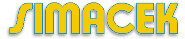 hledá nové spolupracovníky na poziciPRACOVNÍK OSTRAHYPracovník ostrahy Pracoviště Slatina, Černovické terasy(vhodné pro invalidní důchodce, starobní důchodce, osoby zdravotně znevýhodněné)Činnosti: -         Zabezpečení provozu vrátnice, kontrola a evidence vozidel-          Evidence, klíčů, evidence návštěv-      Obchůzková činnostNabízíme:-         zázemí stabilní a úspěšné firmy s celorepublikovou působností-         pravidelný měsíční příjem-        možnost práce na zkrácený úvazekPožadujeme:-         spolehlivost, bezúhonnost, flexibilituKontakt – p. Bergmann       Tel. 721 029 241